 Bijlage:  Aanmeldingsformulier Lions Youth Exchange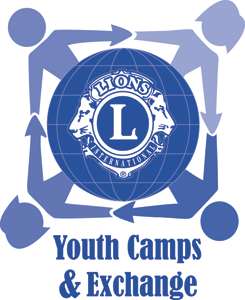 Uw kind wil deelnemen aan de Lions jeugduitwisseling.  Een geweldige ervaring die hij/zij nooit zal vergeten en wat mooi dat u hem/haar als ouders steunt bij dit unieke avontuur! Lions youth exchange is een uitwisselingsprogramma en daarom vragen wij u ook om gastgezin te willen zijn voor een buitenlandse jongere.Veel gastgezinnen geven overigens aan dat, als thuis de ruimte beschikbaar is, het gemakkelijker is om 2 jongeren op te vangen dan 1. Door deel uit te maken van uw gezin, zal uw buitenlandse gast veel meer leren over uw manier van leven dan hij/zij ooit zou kunnen door een boek te lezen of als toerist ons land te bezoeken en u maakt ook kennis met andere culturen. Een win-win situatie!Wij zijn ervan overtuigd dat uw aanmelding als gastgezin u een prettige en dankbare ervaring zal opleveren, waarop u nog lang met veel plezier zult terugkijken.  Wanneer het voor u een probleem is om een of meerder jongeren te huisvesten, dan denken wij graag met u mee welke oplossingen er te vinden zijn. Te denken valt daarbij aan het delen van de opvang met een ander gezin, of samen met de verantwoordelijke Lions club (die ook het formulier tekent) tot een oplossing te komen. Wij gaan ervan uit dat u als gastgezin de betreffende jongere(n) op een gastvrije manier zult ontvangen en behandelen als een deel van uw gezin. Dit door te zorgen voor kost en inwoning en de kosten te dragen van uitstapjes etc. Als de jongere(n) zelf bepaalde uitgaven wil doen, komen die uiteraard voor eigen rekening van de jongere(n). Meer info over het gastgezin zijn vindt u op https://youth.lions.nlWij verzoeken u dit formulier, ingevuld en ondertekend, toe te voegen aan het aanmeldingsformulier, zodat de aanmelding in behandeling kan worden genomen.Met vriendelijke groet.Karina van den Berg, YEC district AZ, email yec110az@lions.nl---------------------------------------------------------------------------------------------------------------------------Wij zijn op de hoogte van de verwachting om gastgezin te zijn en tekenen dit formulier voor akkoord met in acht name van de volgende punten: Jaar van uitzending van mijn zoon/dochter:………….  Wil gastgezin zijn in: 2020  □  2021 □Data Homestay 2020: 4 – 11 juli of 11 - 19 juliAantal jongeren die ontvangen kunnen worden:  …………………………Voorkeur jongen/ meisje: …………….Rekening houden met (goed om te weten voor de jongere): huisdieren aanwezig/ …zelf in te vullen……………..……………Uitzendende Lions CLUB  ………………………………………Naam zoon / dochter: ………………………………………………………Getekend, d.d.: ………. / ……… /  2020Handtekening ouder / voogd:	………………………………………Handtekening president uitzendende Lions Club:  …………………………….  District: ..